                                  POZVÁNKA          na výroční členskou schůzi Bytového družstva DubáTermín konání: sobota 30. 4. 2016 v 13.00 hod.Místo konání: sušárnaProgram:1. seznámení s účetní závěrkou za rok 2015 a její schválení2. rozúčtování nákladů na topení3. prodloužení nájemní smlouvy4. investice na rok 20165. diskuse, závěrV Dubé 17. 4. 2015          					            Jiřina Černovská                                                                                                                                                                                                                              předseda Bytového družstva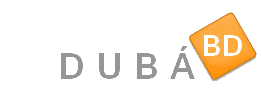 